WALT consider how authors have developed characters and settings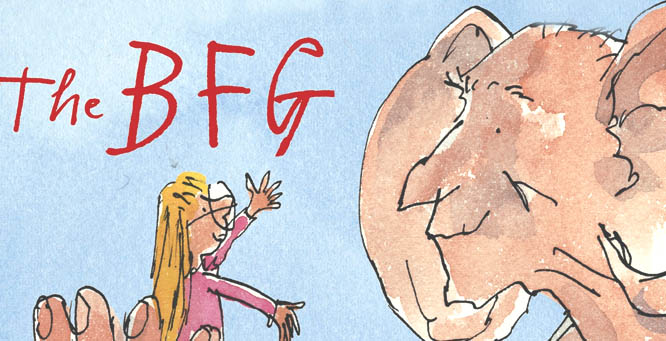 Can you find examples of each of these features Roald Dahl uses to describe the BFG?Short SentencesPower of 3…Character’s feelings2 Adjective sentenceWeird/strange behaviourRhetorical QuestionsUSE OF CAPITALSUse of odd equipment